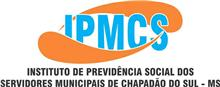 RELATÓRIO RESUMIDO DE RECEITAS E DESPESAS      -        PERÍODO: 01-08-2017  a  31-08-2017Avenida Seis nº 1211 – Centro – Chapadão do Sul – MSCEP – 79560-000 – Fone/Fax (67) 3562-3497 CNPJ: 04.680.541/0001-69 E-mail: ipmcs@hotmail.comDescriçãoReceitasDespesasRendimentos das Aplicações Financeiras726.893,70Contribuição Patronal – Prefeitura + 7ª do Parcelamento e Câmara Municipal 539.691,69Contribuição Funcional – Prefeitura e Câmara Municipal 293.060,71Contribuição de 02 Servidores Inativos 417,76Pagamento de Aposentadorias (88 Aposentados) 208.461,67Pagamento de Pensões  (24 Pensionistas)  33.009,03Complementação Salarial do Conselho Diretor  (3 Conselheiros Diretores) 7.775,48Restituição de valor recebido a maior da Prefeitura por desconto indevido do servidor8.845,42ACONPREV – Consultoria Administrativa, Jurídica e Previdenciária Ltda – ME  6.000,00Quality – Sistemas Ltda – locação de Software1.730,57ADIMP-MS Associação dos Institutos Municipais de Previdência   655,90OI, Sanesul e Energisa669,64Banco do Brasil – tarifas bancárias336,10BLIT Softwares e Tecnologia Digital Ltda ME – locação de servidor de email e hospedagem de domínio 100,00Crédito e Mercado – Gestão de Valores Mobiliários Ltda – Consultoria em Investimentos650,00Diárias3.024,00Reembolso de Despesas de Viagem356,61Edson Fogassa dos Santos ME – prestação de serviços de manutenção em computador do IPMCS60,00Cartório de Registro Civil – Reconhecimentos de Firma, Autenticações e Xerox de Documentos para Banco BRB50,00ANEPREM – pagamento de 06 taxas de inscrição para servidores participarem do 17º Congresso Nacional da Aneprem2.565,00Neivani de Carli – Coffee Break – Diretores, Conselheiros e representantes da Infinity Asset – Tema - Carteira dos Fundos Inv. 155,00                                                                                                                                                              TOTAL     R$                   1.560.063,86274.444,42TOTAL DAS APLICAÇÕES FINANCEIRAS EM 31/08/2017 R$ 82.802.498,55TOTAL DAS APLICAÇÕES FINANCEIRAS EM 31/08/2017 R$ 82.802.498,55TOTAL DAS APLICAÇÕES FINANCEIRAS EM 31/08/2017 R$ 82.802.498,55                     Conselho DiretorDiretora Presidente – Agnes Marli Maier Scheer MilerDiretora de Benefícios – Mariza SchultzDiretor Financeiro/Contador – Jairo de Freitas CardosoConselho CuradorPresidente – Sonia Teresinha Pena Fortes MaranVice Presidente - Tarcisio José AgnesSecretária – Rosana Carvalho Masson Anselmo José Alpe Eli de Melo RamosJacqueline Chagas Tomiazi BelotiRodrigo de Moraes GambaMaria José do Amaral LimaConselho FiscalPresidente – Luiz Fernando da Silva TorresSecretária – Ana Caroline LeviskiMauricio Bulhões Pereira Claudio Sebastião FerreiraIvani Langner Wiezoreck